Mary Ann (Neuenschwander) AugsburgerSeptember 27, 1910 – October 31, 1947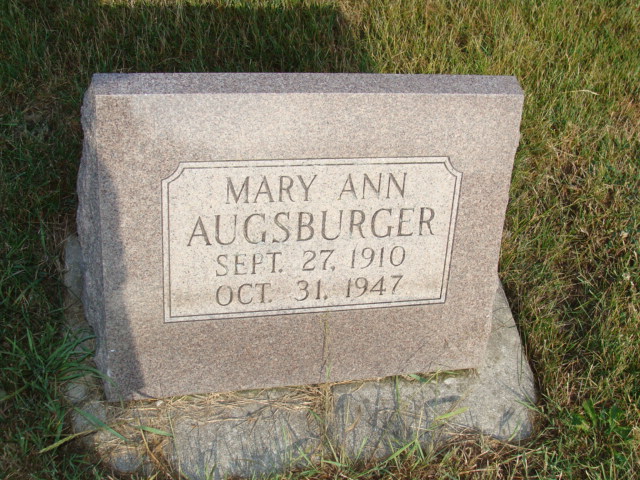 Photo by Alicia KneussAdams Public Library System (Decatur, IN) online obit abstractsPublication:  Decatur Daily Democrat; Date: October 31, 1947Title: Augsburger, Maryann NeuenschwanderSubject:  Obituaries – A – 1940 – 1949Abstract:  Age: 37Parents: Mr. and Mrs. Edwin (Mary Moser) NeuenschwanderBorn: September 27, 1910Spouse: Sylvanus Augsburger   